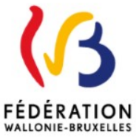 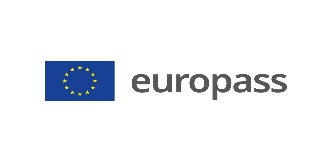 Supplément au certificat Europass(*)	Belgique1. Intitulé du certificatCertificat de qualification du (de la) Magasinier.ère (1) dans la langue d’origine 2. Traduction de l’intitulé du certificatMagazijnier / magazijnierster (NL)
Lagerverwalter/-in (DE)
Warehouseman (EN)(1) Le cas échéant. Cette traduction est dépourvue de toute valeur légale.3. Éléments de compétences acquisLe certificat de qualification concerne l’ensemble des unités d’acquis d’apprentissage listées ci-dessous. Unités d’acquis d’apprentissage en conformité avec le profil de formation du SFMQ (Service francophone des Métiers et des Qualifications).Le métier de magasinier/magasinière regroupe les UAA des 4 métiers suivants :Réceptionniste en logistiqueUAA1 - Réceptionner les articles livrésUAA2 - Décharger les articles avec ou sans matériel de manutention non motoriséOpérateur de stock en logistiqueUAA1 - Participer à la coordination du stock et à l’inventaire UAA2 - Stocker et déstocker les articles Préparateur d'expéditions en logistiqueUAA1 : Expédier les articlesPréparateur de commandes en logistiqueUAA1 : Réaliser le picking en préparant les articles pour l’envoi  4. Secteurs d’activité et/ou types d’emplois accessibles par le détenteur du certificat4. Secteurs d’activité et/ou types d’emplois accessibles par le détenteur du certificatLe métier de magasinier/magasinière est référencé dans les fiches N1103 -  Magasinage et préparation de commandes,  N1303 - Intervention technique d'exploitation logistique , N1105 - Manutention manuelle de charges et H1403 - Intervention technique en gestion industrielle et logistique du Répertoire Opérationnel des Métiers et des Emplois (www.pole-emploi.fr).La nomenclature et la codification du ROME sont utilisées par les différents services publics de l’emploi en Belgique.Le magasinier/la magasinière réalise des opérations de magasinage :- la réception des articles livrés (voir Profil métier Réceptionniste en logistique) ;- la préparation de l’espace de stockage (voir Profil métier Opérateur de stock en logistique) ;- le prélèvement, la collecte et la préparation des articles pour l’expédition (voir Profil métier Préparateur de commandes en logistique) ;- la collecte des informations pour la livraison et la préparation des expéditions (voir Profil métier Préparateur d’expéditions en logistique).Le métier de magasinier/magasinière est référencé dans les fiches N1103 -  Magasinage et préparation de commandes,  N1303 - Intervention technique d'exploitation logistique , N1105 - Manutention manuelle de charges et H1403 - Intervention technique en gestion industrielle et logistique du Répertoire Opérationnel des Métiers et des Emplois (www.pole-emploi.fr).La nomenclature et la codification du ROME sont utilisées par les différents services publics de l’emploi en Belgique.Le magasinier/la magasinière réalise des opérations de magasinage :- la réception des articles livrés (voir Profil métier Réceptionniste en logistique) ;- la préparation de l’espace de stockage (voir Profil métier Opérateur de stock en logistique) ;- le prélèvement, la collecte et la préparation des articles pour l’expédition (voir Profil métier Préparateur de commandes en logistique) ;- la collecte des informations pour la livraison et la préparation des expéditions (voir Profil métier Préparateur d’expéditions en logistique). (1) Rubrique facultative (1) Rubrique facultative(*) Note explicativeLe Supplément au certificat complète l’information figurant sur le certificat. Ce document n’a aucune valeur légale. Son format est basé sur la Décision (UE) 2018/646 du Parlement européen et du Conseil du 18 avril 2018 concernant un cadre commun pour l'offre de meilleurs services dans le domaine des aptitudes et des certifications (Europass) et abrogeant la décision n° 2241/2004/CE. © Union européenne, 2002-2020(*) Note explicativeLe Supplément au certificat complète l’information figurant sur le certificat. Ce document n’a aucune valeur légale. Son format est basé sur la Décision (UE) 2018/646 du Parlement européen et du Conseil du 18 avril 2018 concernant un cadre commun pour l'offre de meilleurs services dans le domaine des aptitudes et des certifications (Europass) et abrogeant la décision n° 2241/2004/CE. © Union européenne, 2002-20205. Base officielle du certificat5. Base officielle du certificatNom et statut de l’organisme certificateurCoordonnées de l’établissement scolaireNom et statut de l’autorité de tutelle responsable de l’organisme certificateurMINISTÈRE DE LA FÉDÉRATION WALLONIE-BRUXELLES (COMMUNAUTÉ FRANÇAISE DE BELGIQUE) Boulevard Léopold II 44 B-1080 BRUXELLES http://www.federation-wallonie-bruxelles.be/Niveau du certificatNiveau 3 du CFC et du CEC(EQF)Système de notation / conditions d’octroiÉvaluation binaire « a satisfait / n’a pas satisfait » établie en référence à des critères d’évaluation (norme) dont tous doivent être rencontrés pour satisfaire à l’épreuve.Le certificat de qualification est délivré aux élèves qui maîtrisent les acquis d'apprentissage fixés par le profil de certification du « Magasinier.ère »Les critères et indicateurs d’évaluation sont définis par le profil d’évaluation.Accès au niveau suivant d’éducation/de formationNeantAccords internationauxNéantBase légaleArrêté royal du 29 juin 1984 relatif à l'organisation de l'enseignement secondaire (article 26).Décret du 03 juillet 1991 organisant l’enseignement secondaire en alternance (article 2bis) Décret du 03 mars 2004 organisant l'enseignement spécialisé (article 3)Arrêté du Gouvernement de la Communauté française du 27 juin 2018 définissant le profil de formation de l’ « Monteur électricien / monteuse électricienne » Arrêté du Gouvernement de la Communauté française du 29 septembre 2011 relatif à l'établissement de la correspondance des titres délivrés par l'Institut wallon de formation en alternance et des indépendants et petites et moyennes entreprises et le Service formation petites et moyennes entreprises créé au sein des Services du Collège de la Commission communautaire française et leurs réseaux de centres de formation avec les titres délivrés par l'enseignement obligatoire ou de promotion sociale (article 2)Base légaleArrêté royal du 29 juin 1984 relatif à l'organisation de l'enseignement secondaire (article 26).Décret du 03 juillet 1991 organisant l’enseignement secondaire en alternance (article 2bis) Décret du 03 mars 2004 organisant l'enseignement spécialisé (article 3)Arrêté du Gouvernement de la Communauté française du 27 juin 2018 définissant le profil de formation de l’ « Monteur électricien / monteuse électricienne » Arrêté du Gouvernement de la Communauté française du 29 septembre 2011 relatif à l'établissement de la correspondance des titres délivrés par l'Institut wallon de formation en alternance et des indépendants et petites et moyennes entreprises et le Service formation petites et moyennes entreprises créé au sein des Services du Collège de la Commission communautaire française et leurs réseaux de centres de formation avec les titres délivrés par l'enseignement obligatoire ou de promotion sociale (article 2)6. Modes d’accès à la certification officiellement reconnus6. Modes d’accès à la certification officiellement reconnus6. Modes d’accès à la certification officiellement reconnusDescription de l’enseignement / formation professionnel(le) suivi(e)Part du volume total de l’enseignement / formation (%)Durée (heures/semaines/mois/années)Enseignement spécialisé en alternance (art. 47)40 % en école60 % en entreprise2 ans (à titre indicatif)Enseignement spécialisé en plein exercice (art.47)100 %2 ans (à titre indicatif)Durée totale de l’enseignement / de la formation conduisant au certificat/titre/diplômeDurée totale de l’enseignement / de la formation conduisant au certificat/titre/diplôme2 ans (à titre indicatif) Pour l’enseignement spécialisé :L’élève doit être inscrit dans l’enseignement secondaire spécialisé ;avoir terminé avec fruit une 2e phase de Forme 3 dans le groupe métier correspondant.Pour l’enseignement spécialisé en alternance :L’élève doit :être inscrit dans l’enseignement secondaire spécialisé ;avoir terminé avec fruit une 2e phase de Forme 3 dans le groupe métier correspondant.avoir suivi le module de préparation à l’alternance ;obtenir l’accord du conseil de classe sur l’opportunité d’orienter l’élève vers l’enseignement spécialisé en alternance. En s’appuyant notamment sur le P.I.A., le conseil de classe atteste que l’élève maîtrise suffisamment les compétences professionnelles et transversales pour s’intégrer en entreprise ;souscrire un contrat d’alternance conformément à l’arrêté du Gouvernement de la Communauté française du 17 juillet 2015.Information complémentairewww.europass.euPour l’enseignement spécialisé :L’élève doit être inscrit dans l’enseignement secondaire spécialisé ;avoir terminé avec fruit une 2e phase de Forme 3 dans le groupe métier correspondant.Pour l’enseignement spécialisé en alternance :L’élève doit :être inscrit dans l’enseignement secondaire spécialisé ;avoir terminé avec fruit une 2e phase de Forme 3 dans le groupe métier correspondant.avoir suivi le module de préparation à l’alternance ;obtenir l’accord du conseil de classe sur l’opportunité d’orienter l’élève vers l’enseignement spécialisé en alternance. En s’appuyant notamment sur le P.I.A., le conseil de classe atteste que l’élève maîtrise suffisamment les compétences professionnelles et transversales pour s’intégrer en entreprise ;souscrire un contrat d’alternance conformément à l’arrêté du Gouvernement de la Communauté française du 17 juillet 2015.Information complémentairewww.europass.euPour l’enseignement spécialisé :L’élève doit être inscrit dans l’enseignement secondaire spécialisé ;avoir terminé avec fruit une 2e phase de Forme 3 dans le groupe métier correspondant.Pour l’enseignement spécialisé en alternance :L’élève doit :être inscrit dans l’enseignement secondaire spécialisé ;avoir terminé avec fruit une 2e phase de Forme 3 dans le groupe métier correspondant.avoir suivi le module de préparation à l’alternance ;obtenir l’accord du conseil de classe sur l’opportunité d’orienter l’élève vers l’enseignement spécialisé en alternance. En s’appuyant notamment sur le P.I.A., le conseil de classe atteste que l’élève maîtrise suffisamment les compétences professionnelles et transversales pour s’intégrer en entreprise ;souscrire un contrat d’alternance conformément à l’arrêté du Gouvernement de la Communauté française du 17 juillet 2015.Information complémentairewww.europass.euSupplément au certificat Europass(*)	Belgique1. Intitulé du certificatCertificat de qualification de Préparateur d'expédition en logistique / Préparatrice d'expédition en logistique (1) dans la langue d’origine 2. Traduction de l’intitulé du certificat logistiek verzendvoorbereider (NL) Verandslogistikarbeiter/-in (DE) 
 Logistics expedition preparer (EN) (1) Le cas échéant. Cette traduction est dépourvue de toute valeur légale.3. Éléments de compétences acquisLe certificat qualification concerne l’ensemble des unités d’acquis d’apprentissage listées ci-dessous.Unités d’acquis d’apprentissage en conformité avec le profil de formation du SFMQ (Service francophone des Métiers et des Qualifications)UAA1 : Expédier les articles4. Secteurs d’activité et/ou types d’emplois accessibles par le détenteur du certificatLe métier de préparateur d'expédition en logistique / préparatrice d'expédition en logistique est référencé dans les fiches N1103 -  Magasinage et préparation de commandes et N1105 - Manutention manuelle de charges du Répertoire Opérationnel des Métiers et des Emplois (www.pole-emploi.fr).La nomenclature et la codification du ROME sont utilisées par les différents services publics de l’emploi en Belgique. Le préparateur/la préparatrice d’expéditions en logistique (entrepôt) collecte les informations pour la livraisonIl/Elle contrôle la conformité de la livraison Il/Elle relève les anomalies (de livraison et de conditionnement)Il/Elle charge et répartit (avec ou sans matériel de manutention) les articles sur la zone d’expédition (container, camion) en tenant compte des règles d’arrimage et de chargementIl/Elle enregistre les données dans le système d’information de l’entrepriseIl/Elle complète et rassemble les documents d’expédition (CMR, AWB, bon d’expédition, documents de sécurité, liste de colisage, facture, …) et les remet au transporteurIl/Elle organise son activité en fonction du planningIl/Elle s’intègre dans l’équipe Il/Elle collabore à la maintenance des équipements de manutention Il/Elle contribue à la sécurité et l’hygiène générale de l’entreprise (1) Rubrique facultative(*) Note explicativeLe Supplément au certificat complète l’information figurant sur le certificat. Ce document n’a aucune valeur légale. Son format est basé sur la Décision (UE) 2018/646 du Parlement européen et du Conseil du 18 avril 2018 concernant un cadre commun pour l'offre de meilleurs services dans le domaine des aptitudes et des certifications (Europass) et abrogeant la décision n° 2241/2004/CE. © Union européenne, 2002-20205. Base officielle du certificat5. Base officielle du certificatNom et statut de l’organisme certificateurCoordonnées de l’établissement scolaireNom et statut de l’autorité de tutelle responsable de l’organisme certificateurMINISTÈRE DE LA FÉDÉRATION WALLONIE-BRUXELLES (COMMUNAUTÉ FRANÇAISE DE BELGIQUE) Boulevard Léopold II 44 B-1080 BRUXELLES http://www.federation-wallonie-bruxelles.be/Niveau du certificatNiveau 3 du CFC et du CEC(EQF)Système de notation / conditions d’octroiÉvaluation binaire « a satisfait / n’a pas satisfait » établie en référence à des critères d’évaluation (norme) dont tous doivent être rencontrés pour satisfaire à l’épreuve.Le certificat de qualification est délivré aux élèves qui maîtrisent les acquis d'apprentissage fixés par le profil de certification de  « Préparateur d’expédition en logistique  / Préparatrice d’expédition en logistique ».Les critères et indicateurs d’évaluation sont définis par le profil d’évaluation.Accès au niveau suivant d’éducation/de formationNéantAccords internationauxNéantBase légaleArrêté royal du 29 juin 1984 relatif à l'organisation de l'enseignement secondaire (article 26)Décret du 03 juillet 1991 organisant l’enseignement secondaire en alternance (article 2bis) Décret du 03 mars 2004 organisant l'enseignement spécialisé (article 3)Arrêté du Gouvernement de la Communauté française du 27 juin 2018 définissant le profil de formation de l’ « Préparateur de stock en logistique  / Préparatrice de stock en logistique » Décret du 03 mars 2004 organisant l'enseignement spécialisé (article 3)Arrêté du Gouvernement de la Communauté française du 29 septembre 2011 relatif à l'établissement de la correspondance des titres délivrés par l'Institut wallon de formation en alternance et des indépendants et petites et moyennes entreprises et le Service formation petites et moyennes entreprises créé au sein des Services du Collège de la Commission communautaire française et leurs réseaux de centres de formation avec les titres délivrés par l'enseignement obligatoire ou de promotion sociale (article 2). Base légaleArrêté royal du 29 juin 1984 relatif à l'organisation de l'enseignement secondaire (article 26)Décret du 03 juillet 1991 organisant l’enseignement secondaire en alternance (article 2bis) Décret du 03 mars 2004 organisant l'enseignement spécialisé (article 3)Arrêté du Gouvernement de la Communauté française du 27 juin 2018 définissant le profil de formation de l’ « Préparateur de stock en logistique  / Préparatrice de stock en logistique » Décret du 03 mars 2004 organisant l'enseignement spécialisé (article 3)Arrêté du Gouvernement de la Communauté française du 29 septembre 2011 relatif à l'établissement de la correspondance des titres délivrés par l'Institut wallon de formation en alternance et des indépendants et petites et moyennes entreprises et le Service formation petites et moyennes entreprises créé au sein des Services du Collège de la Commission communautaire française et leurs réseaux de centres de formation avec les titres délivrés par l'enseignement obligatoire ou de promotion sociale (article 2). 6. Modes d’accès à la certification officiellement reconnus6. Modes d’accès à la certification officiellement reconnus6. Modes d’accès à la certification officiellement reconnusDescription de l’enseignement / formation professionnel(le) suivi(e)Part du volume total de l’enseignement / formation (%)Durée (heures/semaines/mois/années)Enseignement spécialisé en alternance (art. 47)40 % en école60 % en entreprise10 semainesEnseignement spécialisé en plein exercice (art. 47)100 %10 semainesDurée totale de l’enseignement / de la formation conduisant au certificat/titre/diplômeDurée totale de l’enseignement / de la formation conduisant au certificat/titre/diplôme10 semaines Niveau d’entrée requisPour l’enseignement spécialisé :L’élève doit être inscrit dans l’enseignement secondaire spécialisé ;avoir terminé avec fruit une 2e phase de Forme 3 dans le groupe métier correspondant.Pour l’enseignement spécialisé en alternance :L’élève doit :être inscrit dans l’enseignement secondaire spécialisé ;avoir terminé avec fruit une 2e phase de Forme 3 dans le groupe métier correspondant.avoir suivi le module de préparation à l’alternance ;obtenir l’accord du conseil de classe sur l’opportunité d’orienter l’élève vers l’enseignement spécialisé en alternance. En s’appuyant notamment sur le P.I.A., le conseil de classe atteste que l’élève maîtrise suffisamment les compétences professionnelles et transversales pour s’intégrer en entreprise ;souscrire un contrat d’alternance conformément à l’arrêté du Gouvernement de la Communauté française du 17 juillet 2015.Information complémentairewww.europass.euNiveau d’entrée requisPour l’enseignement spécialisé :L’élève doit être inscrit dans l’enseignement secondaire spécialisé ;avoir terminé avec fruit une 2e phase de Forme 3 dans le groupe métier correspondant.Pour l’enseignement spécialisé en alternance :L’élève doit :être inscrit dans l’enseignement secondaire spécialisé ;avoir terminé avec fruit une 2e phase de Forme 3 dans le groupe métier correspondant.avoir suivi le module de préparation à l’alternance ;obtenir l’accord du conseil de classe sur l’opportunité d’orienter l’élève vers l’enseignement spécialisé en alternance. En s’appuyant notamment sur le P.I.A., le conseil de classe atteste que l’élève maîtrise suffisamment les compétences professionnelles et transversales pour s’intégrer en entreprise ;souscrire un contrat d’alternance conformément à l’arrêté du Gouvernement de la Communauté française du 17 juillet 2015.Information complémentairewww.europass.euNiveau d’entrée requisPour l’enseignement spécialisé :L’élève doit être inscrit dans l’enseignement secondaire spécialisé ;avoir terminé avec fruit une 2e phase de Forme 3 dans le groupe métier correspondant.Pour l’enseignement spécialisé en alternance :L’élève doit :être inscrit dans l’enseignement secondaire spécialisé ;avoir terminé avec fruit une 2e phase de Forme 3 dans le groupe métier correspondant.avoir suivi le module de préparation à l’alternance ;obtenir l’accord du conseil de classe sur l’opportunité d’orienter l’élève vers l’enseignement spécialisé en alternance. En s’appuyant notamment sur le P.I.A., le conseil de classe atteste que l’élève maîtrise suffisamment les compétences professionnelles et transversales pour s’intégrer en entreprise ;souscrire un contrat d’alternance conformément à l’arrêté du Gouvernement de la Communauté française du 17 juillet 2015.Information complémentairewww.europass.euSupplément au certificat Europass(*)	Belgique1. Intitulé du certificatCertificat de qualification de Préparateur de commandes en logistique/ Préparatrice de commandes en logistique (1) dans la langue d’origine 2. Traduction de l’intitulé du certificat Logistiek orderbegeleider (NL) Logistik Mitarbeiter/-in (DE) 
logistics order assistant (EN) (1) Le cas échéant. Cette traduction est dépourvue de toute valeur légale.3. Éléments de compétences acquisLe certificat qualification concerne l’ensemble des unités d’acquis d’apprentissage listées ci-dessous.Unités d’acquis d’apprentissage en conformité avec le profil de formation du SFMQ (Service francophone des Métiers et des Qualifications)UAA1 : Réaliser le picking en préparant les articles pour l’envoi4. Secteurs d’activité et/ou types d’emplois accessibles par le détenteur du certificatLe métier de préparateur de commandes en logistique / préparatrice de commandes en logistique est référencé dans les fiches N1103 -  Magasinage et préparation de commandes et N1105 - Manutention manuelle de charges du Répertoire Opérationnel des Métiers et des Emplois (www.pole-emploi.fr).La nomenclature et la codification du ROME sont utilisées par les différents services publics de l’emploi en Belgique. Le préparateur de commandes en logistique /la préparatrice de commandes en logistique prélève, collecte et prépare les articles pour l’expéditionIl/Elle contrôle les articles en fonction de la commande (picking list)Il/Elle organise les articles prélevés par unité de conditionnement selon le transporteur et la destinationIl/Elle réalise l’étiquetage en vue de son envoiIl/Elle veille au conditionnement correct des articlesIl/Elle utilise les outils de gestion de stock (documents, logiciels)Il/Elle organise son activité en fonction du planning Il/Elle s’intègre dans l’équipe Il/Elle collabore à la  maintenance de base des équipements de manutentionIl/Elle contribue à la sécurité et l’hygiène générale de l’entreprise (1) Rubrique facultative(*) Note explicativeLe Supplément au certificat complète l’information figurant sur le certificat. Ce document n’a aucune valeur légale. Son format est basé sur la Décision (UE) 2018/646 du Parlement européen et du Conseil du 18 avril 2018 concernant un cadre commun pour l'offre de meilleurs services dans le domaine des aptitudes et des certifications (Europass) et abrogeant la décision n° 2241/2004/CE. © Union européenne, 2002-20205. Base officielle du certificat5. Base officielle du certificatNom et statut de l’organisme certificateurCoordonnées de l’établissement scolaireNom et statut de l’autorité de tutelle responsable de l’organisme certificateurMINISTÈRE DE LA FÉDÉRATION WALLONIE-BRUXELLES (COMMUNAUTÉ FRANÇAISE DE BELGIQUE) Boulevard Léopold II 44 B-1080 BRUXELLES http://www.federation-wallonie-bruxelles.be/Niveau du certificatNiveau 3 du CFC et du CEC(EQF)Système de notation / conditions d’octroiÉvaluation binaire « a satisfait / n’a pas satisfait » établie en référence à des critères d’évaluation (norme) dont tous doivent être rencontrés pour satisfaire à l’épreuve.Le certificat de qualification est délivré aux élèves qui maîtrisent les acquis d'apprentissage fixés par le profil de certification de  « Préparateur de commandes en logistique  / Préparatrice de commandes en logistique ».Les critères et indicateurs d’évaluation sont définis par le profil d’évaluation.Accès au niveau suivant d’éducation/de formationNéantAccords internationauxNéantBase légaleArrêté royal du 29 juin 1984 relatif à l'organisation de l'enseignement secondaire (article 26)Décret du 03 juillet 1991 organisant l’enseignement secondaire en alternance (article 2bis) Décret du 03 mars 2004 organisant l'enseignement spécialisé (article 3)Arrêté du Gouvernement de la Communauté française du 27 juin 2018 définissant le profil de formation de l’ « Préparateur de stock en logistique  / Préparatrice de stock en logistique » Décret du 03 mars 2004 organisant l'enseignement spécialisé (article 3)Arrêté du Gouvernement de la Communauté française du 29 septembre 2011 relatif à l'établissement de la correspondance des titres délivrés par l'Institut wallon de formation en alternance et des indépendants et petites et moyennes entreprises et le Service formation petites et moyennes entreprises créé au sein des Services du Collège de la Commission communautaire française et leurs réseaux de centres de formation avec les titres délivrés par l'enseignement obligatoire ou de promotion sociale (article 2). Base légaleArrêté royal du 29 juin 1984 relatif à l'organisation de l'enseignement secondaire (article 26)Décret du 03 juillet 1991 organisant l’enseignement secondaire en alternance (article 2bis) Décret du 03 mars 2004 organisant l'enseignement spécialisé (article 3)Arrêté du Gouvernement de la Communauté française du 27 juin 2018 définissant le profil de formation de l’ « Préparateur de stock en logistique  / Préparatrice de stock en logistique » Décret du 03 mars 2004 organisant l'enseignement spécialisé (article 3)Arrêté du Gouvernement de la Communauté française du 29 septembre 2011 relatif à l'établissement de la correspondance des titres délivrés par l'Institut wallon de formation en alternance et des indépendants et petites et moyennes entreprises et le Service formation petites et moyennes entreprises créé au sein des Services du Collège de la Commission communautaire française et leurs réseaux de centres de formation avec les titres délivrés par l'enseignement obligatoire ou de promotion sociale (article 2). 6. Modes d’accès à la certification officiellement reconnus6. Modes d’accès à la certification officiellement reconnus6. Modes d’accès à la certification officiellement reconnusDescription de l’enseignement / formation professionnel(le) suivi(e)Part du volume total de l’enseignement / formation (%)Durée (heures/semaines/mois/années)Enseignement spécialisé en alternance (art. 47)40 % en école60 % en entreprise13 semainesEnseignement spécialisé en plein exercice (art. 47)100 %13 semainesDurée totale de l’enseignement / de la formation conduisant au certificat/titre/diplômeDurée totale de l’enseignement / de la formation conduisant au certificat/titre/diplôme13 semaines Niveau d’entrée requisPour l’enseignement spécialisé :L’élève doit être inscrit dans l’enseignement secondaire spécialisé ;avoir terminé avec fruit une 2e phase de Forme 3 dans le groupe métier correspondant.Pour l’enseignement spécialisé en alternance :L’élève doit :être inscrit dans l’enseignement secondaire spécialisé ;avoir terminé avec fruit une 2e phase de Forme 3 dans le groupe métier correspondant.avoir suivi le module de préparation à l’alternance ;obtenir l’accord du conseil de classe sur l’opportunité d’orienter l’élève vers l’enseignement spécialisé en alternance. En s’appuyant notamment sur le P.I.A., le conseil de classe atteste que l’élève maîtrise suffisamment les compétences professionnelles et transversales pour s’intégrer en entreprise ;souscrire un contrat d’alternance conformément à l’arrêté du Gouvernement de la Communauté française du 17 juillet 2015.Information complémentairewww.europass.euNiveau d’entrée requisPour l’enseignement spécialisé :L’élève doit être inscrit dans l’enseignement secondaire spécialisé ;avoir terminé avec fruit une 2e phase de Forme 3 dans le groupe métier correspondant.Pour l’enseignement spécialisé en alternance :L’élève doit :être inscrit dans l’enseignement secondaire spécialisé ;avoir terminé avec fruit une 2e phase de Forme 3 dans le groupe métier correspondant.avoir suivi le module de préparation à l’alternance ;obtenir l’accord du conseil de classe sur l’opportunité d’orienter l’élève vers l’enseignement spécialisé en alternance. En s’appuyant notamment sur le P.I.A., le conseil de classe atteste que l’élève maîtrise suffisamment les compétences professionnelles et transversales pour s’intégrer en entreprise ;souscrire un contrat d’alternance conformément à l’arrêté du Gouvernement de la Communauté française du 17 juillet 2015.Information complémentairewww.europass.euNiveau d’entrée requisPour l’enseignement spécialisé :L’élève doit être inscrit dans l’enseignement secondaire spécialisé ;avoir terminé avec fruit une 2e phase de Forme 3 dans le groupe métier correspondant.Pour l’enseignement spécialisé en alternance :L’élève doit :être inscrit dans l’enseignement secondaire spécialisé ;avoir terminé avec fruit une 2e phase de Forme 3 dans le groupe métier correspondant.avoir suivi le module de préparation à l’alternance ;obtenir l’accord du conseil de classe sur l’opportunité d’orienter l’élève vers l’enseignement spécialisé en alternance. En s’appuyant notamment sur le P.I.A., le conseil de classe atteste que l’élève maîtrise suffisamment les compétences professionnelles et transversales pour s’intégrer en entreprise ;souscrire un contrat d’alternance conformément à l’arrêté du Gouvernement de la Communauté française du 17 juillet 2015.Information complémentairewww.europass.euSupplément au certificat Europass(*)	Belgique1. Intitulé du certificatCertificat de qualification du (de la) Réceptionniste en logistique (1) dans la langue d’origine 2. Traduction de l’intitulé du certificatLogistiek receptionist (NL)
Logistik Rezeptionist (DE)
Logistics receptionist (EN)(1) Le cas échéant. Cette traduction est dépourvue de toute valeur légale.3. Éléments de compétences acquisLe certificat de qualification concerne l’ensemble des unités d’acquis d’apprentissage listées ci-dessous. Unités d’acquis d’apprentissage en conformité avec le profil de formation du SFMQ (Service francophone des Métiers et des Qualifications).UAA1 - Réceptionner les articles livrésUAA2 - Décharger les articles avec ou sans matériel de manutention non motorisé4. Secteurs d’activité et/ou types d’emplois accessibles par le détenteur du certificat4. Secteurs d’activité et/ou types d’emplois accessibles par le détenteur du certificatLe métier de réceptionniste en logistique est référencé dans la fiche N1103 -  Magasinage et préparation de commandes du Répertoire Opérationnel des Métiers et des Emplois (www.pole-emploi.fr).La nomenclature et la codification du ROME sont utilisées par les différents services publics de l’emploi en Belgique.Le/la réceptionniste en logistique réceptionne les articles livrésIl/Elle accueille et informe le clientIl/Elle contrôle l’état des articles et de l’emballage avant le déchargement (arrimage, contrôle visuel)Il/Elle exécute les procédures de contrôle de la livraison Il/Elle s’assure de la sureté des articles (ADR, drogue, food defense, …)Il/Elle relève les anomalies (de livraison et de conditionnement) Il/Elle enregistre les données dans le système d’information de l’entrepriseIl/Elle complète les documents de contrôleIl/Elle traite les réclamations qui relèvent de son champ d’activitéIl/Elle organise son activité en fonction du planningIl/Elle s’intègre dans l’équipe Il/Elle collabore à la  maintenance de base des équipements de manutentionIl/Elle contribue à la sécurité et l’hygiène générale de l’entrepriseLe métier de réceptionniste en logistique est référencé dans la fiche N1103 -  Magasinage et préparation de commandes du Répertoire Opérationnel des Métiers et des Emplois (www.pole-emploi.fr).La nomenclature et la codification du ROME sont utilisées par les différents services publics de l’emploi en Belgique.Le/la réceptionniste en logistique réceptionne les articles livrésIl/Elle accueille et informe le clientIl/Elle contrôle l’état des articles et de l’emballage avant le déchargement (arrimage, contrôle visuel)Il/Elle exécute les procédures de contrôle de la livraison Il/Elle s’assure de la sureté des articles (ADR, drogue, food defense, …)Il/Elle relève les anomalies (de livraison et de conditionnement) Il/Elle enregistre les données dans le système d’information de l’entrepriseIl/Elle complète les documents de contrôleIl/Elle traite les réclamations qui relèvent de son champ d’activitéIl/Elle organise son activité en fonction du planningIl/Elle s’intègre dans l’équipe Il/Elle collabore à la  maintenance de base des équipements de manutentionIl/Elle contribue à la sécurité et l’hygiène générale de l’entreprise (1) Rubrique facultative (1) Rubrique facultative(*) Note explicativeLe Supplément au certificat complète l’information figurant sur le certificat. Ce document n’a aucune valeur légale. Son format est basé sur la Décision (UE) 2018/646 du Parlement européen et du Conseil du 18 avril 2018 concernant un cadre commun pour l'offre de meilleurs services dans le domaine des aptitudes et des certifications (Europass) et abrogeant la décision n° 2241/2004/CE. © Union européenne, 2002-2020(*) Note explicativeLe Supplément au certificat complète l’information figurant sur le certificat. Ce document n’a aucune valeur légale. Son format est basé sur la Décision (UE) 2018/646 du Parlement européen et du Conseil du 18 avril 2018 concernant un cadre commun pour l'offre de meilleurs services dans le domaine des aptitudes et des certifications (Europass) et abrogeant la décision n° 2241/2004/CE. © Union européenne, 2002-20205. Base officielle du certificat5. Base officielle du certificatNom et statut de l’organisme certificateurCoordonnées de l’établissement scolaireNom et statut de l’autorité de tutelle responsable de l’organisme certificateurMINISTÈRE DE LA FÉDÉRATION WALLONIE-BRUXELLES (COMMUNAUTÉ FRANÇAISE DE BELGIQUE) Boulevard Léopold II 44 B-1080 BRUXELLES http://www.federation-wallonie-bruxelles.be/Niveau du certificatNiveau 3 du CFC et du CEC(EQF)Système de notation / conditions d’octroiÉvaluation binaire « a satisfait / n’a pas satisfait » établie en référence à des critères d’évaluation (norme) dont tous doivent être rencontrés pour satisfaire à l’épreuve. Le certificat de qualification est délivré aux élèves qui maîtrisent les acquis d'apprentissage fixés par le profil de certification du « Réceptionniste en logistique »Les critères et indicateurs d’évaluation sont définis par le profil d’évaluation.Accès au niveau suivant d’éducation/de formationNeantAccords internationauxNéantBase légaleArrêté royal du 29 juin 1984 relatif à l'organisation de l'enseignement secondaire (article 26)Décret du 03 juillet 1991 organisant l’enseignement secondaire en alternance (article 2bis) Décret du 03 mars 2004 organisant l'enseignement spécialisé (article 3)Arrêté du Gouvernement de la Communauté française du 27 juin 2018 définissant le profil de formation du « Réceptionniste en logistique » Arrêté du Gouvernement de la Communauté française du 29 septembre 2011 relatif à l'établissement de la correspondance des titres délivrés par l'Institut wallon de formation en alternance et des indépendants et petites et moyennes entreprises et le Service formation petites et moyennes entreprises créé au sein des Services du Collège de la Commission communautaire française et leurs réseaux de centres de formation avec les titres délivrés par l'enseignement obligatoire ou de promotion sociale (article 2)Base légaleArrêté royal du 29 juin 1984 relatif à l'organisation de l'enseignement secondaire (article 26)Décret du 03 juillet 1991 organisant l’enseignement secondaire en alternance (article 2bis) Décret du 03 mars 2004 organisant l'enseignement spécialisé (article 3)Arrêté du Gouvernement de la Communauté française du 27 juin 2018 définissant le profil de formation du « Réceptionniste en logistique » Arrêté du Gouvernement de la Communauté française du 29 septembre 2011 relatif à l'établissement de la correspondance des titres délivrés par l'Institut wallon de formation en alternance et des indépendants et petites et moyennes entreprises et le Service formation petites et moyennes entreprises créé au sein des Services du Collège de la Commission communautaire française et leurs réseaux de centres de formation avec les titres délivrés par l'enseignement obligatoire ou de promotion sociale (article 2)6. Modes d’accès à la certification officiellement reconnus6. Modes d’accès à la certification officiellement reconnus6. Modes d’accès à la certification officiellement reconnusDescription de l’enseignement / formation professionnel(le) suivi(e)Part du volume total de l’enseignement / formation (%)Durée (heures/semaines/mois/années)Enseignement spécialisé en alternance (art. 47)40 % en école60 % en entreprise12 semainesEnseignement spécialisé en plein exercice (art. 47)100 %12 semainesDurée totale de l’enseignement / de la formation conduisant au certificat/titre/diplômeDurée totale de l’enseignement / de la formation conduisant au certificat/titre/diplôme12 semainesNiveau d’entrée requisI Pour l’enseignement spécialisé :L’élève doit :être inscrit dans l’enseignement secondaire spécialisé ;avoir 15 ans et avoir fréquenté l’enseignement secondaire pendant 2 années ou avoir 16 ans ;II Pour l’enseignement spécialisé en alternance :L’élève doit :être inscrit dans l’enseignement secondaire spécialisé ;avoir 15 ans et avoir fréquenté l’enseignement secondaire pendant 2 années ou avoir 16 ans ;avoir suivi le module de préparation à l’alternance ;obtenir l’accord du conseil de classe sur l’opportunité d’orienter l’élève vers l’enseignement spécialisé en alternance. En s’appuyant notamment sur le P.I.A., le conseil de classe atteste que l’élève maîtrise suffisamment les compétences professionnelles et transversales pour s’intégrer en entreprise ;souscrire un contrat d’alternance conformément à l’arrêté du Gouvernement de la Communauté française du 17 juillet 2015.Information complémentairewww.europass.euNiveau d’entrée requisI Pour l’enseignement spécialisé :L’élève doit :être inscrit dans l’enseignement secondaire spécialisé ;avoir 15 ans et avoir fréquenté l’enseignement secondaire pendant 2 années ou avoir 16 ans ;II Pour l’enseignement spécialisé en alternance :L’élève doit :être inscrit dans l’enseignement secondaire spécialisé ;avoir 15 ans et avoir fréquenté l’enseignement secondaire pendant 2 années ou avoir 16 ans ;avoir suivi le module de préparation à l’alternance ;obtenir l’accord du conseil de classe sur l’opportunité d’orienter l’élève vers l’enseignement spécialisé en alternance. En s’appuyant notamment sur le P.I.A., le conseil de classe atteste que l’élève maîtrise suffisamment les compétences professionnelles et transversales pour s’intégrer en entreprise ;souscrire un contrat d’alternance conformément à l’arrêté du Gouvernement de la Communauté française du 17 juillet 2015.Information complémentairewww.europass.euNiveau d’entrée requisI Pour l’enseignement spécialisé :L’élève doit :être inscrit dans l’enseignement secondaire spécialisé ;avoir 15 ans et avoir fréquenté l’enseignement secondaire pendant 2 années ou avoir 16 ans ;II Pour l’enseignement spécialisé en alternance :L’élève doit :être inscrit dans l’enseignement secondaire spécialisé ;avoir 15 ans et avoir fréquenté l’enseignement secondaire pendant 2 années ou avoir 16 ans ;avoir suivi le module de préparation à l’alternance ;obtenir l’accord du conseil de classe sur l’opportunité d’orienter l’élève vers l’enseignement spécialisé en alternance. En s’appuyant notamment sur le P.I.A., le conseil de classe atteste que l’élève maîtrise suffisamment les compétences professionnelles et transversales pour s’intégrer en entreprise ;souscrire un contrat d’alternance conformément à l’arrêté du Gouvernement de la Communauté française du 17 juillet 2015.Information complémentairewww.europass.euSupplément au certificat Europass(*)	Belgique1. Intitulé du certificatCertificat de qualification d’Opérateur de stock en logistique / Opératrice de stock en logistique  (1) dans la langue d’origine 2. Traduction de l’intitulé du certificat Logistiek voorraadbeheerder (NL) Lagerverwalter/-in (DE) Logistics stock operator (EN) (1) Le cas échéant. Cette traduction est dépourvue de toute valeur légale.3. Éléments de compétences acquisLe certificat qualification concerne l’ensemble des unités d’acquis d’apprentissage listées ci-dessous.Unités d’acquis d’apprentissage en conformité avec le profil de formation du SFMQ (Service francophone des Métiers et des Qualifications)UAA1 : Participer à la coordination du stock et à l’inventaire UAA2 : Stocker et déstocker les articles 4. Secteurs d’activité et/ou types d’emplois accessibles par le détenteur du certificatLe métier d'opérateur de stock en logistique / opératrice de stock en logistique est référencé dans les fiches N1103 -  Magasinage et préparation de commandes et N1105 - Manutention manuelle de charges du Répertoire Opérationnel des Métiers et des Emplois (www.pole-emploi.fr).La nomenclature et la codification du ROME sont utilisées par les différents services publics de l’emploi en Belgique. L’opérateur de stock en logistique/ opératrice de stock en logistique prépare l’espace de stockageIl/Elle participe à l’organisation du stockage des articles en tenant compte à la fois de l’arrivage et des livraisons à effectuerIl/Elle range les articles aux emplacements identifiés Il/Elle organise l’espace afin de faciliter le travail des collègues Il/Elle réalise l’inventaire (comptabilise les produits et en fait l’état de stock)Il/Elle enregistre la mise en stock Il/Elle utilise les outils de gestion de stock (documents, logiciels)Il/Elle organise son activité en fonction du planningIl/Elle s’intègre dans l’équipe Il/Elle collabore à la  maintenance de base des équipements de manutention  Il/Elle contribue à la sécurité et l’hygiène générale de l’entreprise (1) Rubrique facultative(*) Note explicativeLe Supplément au certificat complète l’information figurant sur le certificat. Ce document n’a aucune valeur légale. Son format est basé sur la Décision (UE) 2018/646 du Parlement européen et du Conseil du 18 avril 2018 concernant un cadre commun pour l'offre de meilleurs services dans le domaine des aptitudes et des certifications (Europass) et abrogeant la décision n° 2241/2004/CE. © Union européenne, 2002-20205. Base officielle du certificat5. Base officielle du certificatNom et statut de l’organisme certificateurCoordonnées de l’établissement scolaireNom et statut de l’autorité de tutelle responsable de l’organisme certificateurMINISTÈRE DE LA FÉDÉRATION WALLONIE-BRUXELLES (COMMUNAUTÉ FRANÇAISE DE BELGIQUE) Boulevard Léopold II 44 B-1080 BRUXELLES http://www.federation-wallonie-bruxelles.be/Niveau du certificatNiveau 3 du CFC et du CEC(EQF)Système de notation / conditions d’octroiÉvaluation binaire « a satisfait / n’a pas satisfait » établie en référence à des critères d’évaluation (norme) dont tous doivent être rencontrés pour satisfaire à l’épreuve.Le certificat de qualification est délivré aux élèves qui maîtrisent les acquis d'apprentissage fixés par le profil de certification de l’ « Opérateur de stock en logistique / Opératrice de stock en logistique »Les critères et indicateurs d’évaluation sont définis par le profil d’évaluation.Accès au niveau suivant d’éducation/de formationNéantAccords internationauxNéantBase légaleArrêté royal du 29 juin 1984 relatif à l'organisation de l'enseignement secondaire (article 26)Décret du 03 juillet 1991 organisant l’enseignement secondaire en alternance (article 2bis) Décret du 03 mars 2004 organisant l'enseignement spécialisé (article 3)Arrêté du Gouvernement de la Communauté française du 27 juin 2018 définissant le profil de formation de l’ « Opérateur de stock en logistique / Opératrice de stock en logistique» Arrêté du Gouvernement de la Communauté française du 29 septembre 2011 relatif à l'établissement de la correspondance des titres délivrés par l'Institut wallon de formation en alternance et des indépendants et petites et moyennes entreprises et le Service formation petites et moyennes entreprises créé au sein des Services du Collège de la Commission communautaire française et leurs réseaux de centres de formation avec les titres délivrés par l'enseignement obligatoire ou de promotion sociale (article 2). Base légaleArrêté royal du 29 juin 1984 relatif à l'organisation de l'enseignement secondaire (article 26)Décret du 03 juillet 1991 organisant l’enseignement secondaire en alternance (article 2bis) Décret du 03 mars 2004 organisant l'enseignement spécialisé (article 3)Arrêté du Gouvernement de la Communauté française du 27 juin 2018 définissant le profil de formation de l’ « Opérateur de stock en logistique / Opératrice de stock en logistique» Arrêté du Gouvernement de la Communauté française du 29 septembre 2011 relatif à l'établissement de la correspondance des titres délivrés par l'Institut wallon de formation en alternance et des indépendants et petites et moyennes entreprises et le Service formation petites et moyennes entreprises créé au sein des Services du Collège de la Commission communautaire française et leurs réseaux de centres de formation avec les titres délivrés par l'enseignement obligatoire ou de promotion sociale (article 2). 6. Modes d’accès à la certification officiellement reconnus6. Modes d’accès à la certification officiellement reconnus6. Modes d’accès à la certification officiellement reconnusDescription de l’enseignement / formation professionnel(le) suivi(e)Part du volume total de l’enseignement / formation (%)Durée (heures/semaines/mois/années)Enseignement spécialisé en alternance (art. 47)40 % en école60 % en entreprise15 semainesEnseignement spécialisé en plein exercice (art.47)100 %15 semainesDurée totale de l’enseignement / de la formation conduisant au certificat/titre/diplômeDurée totale de l’enseignement / de la formation conduisant au certificat/titre/diplôme15 semainesNiveau d’entrée requisI  Pour l’enseignement spécialisé :L’élève doit :être inscrit dans l’enseignement secondaire spécialisé ;avoir 15 ans et avoir fréquenté l’enseignement secondaire pendant 2 années ou avoir 16 ans ;       II Pour l’enseignement spécialisé en alternance :L’élève doit :être inscrit dans l’enseignement secondaire spécialisé ;avoir 15 ans et avoir fréquenté l’enseignement secondaire pendant 2 années ou avoir 16 ans ;avoir suivi le module de préparation à l’alternance ;obtenir l’accord du conseil de classe sur l’opportunité d’orienter l’élève vers l’enseignement spécialisé en alternance. En s’appuyant notamment sur le P.I.A., le conseil de classe atteste que l’élève maîtrise suffisamment les compétences professionnelles et transversales pour s’intégrer en entreprise ;souscrire un contrat d’alternance conformément à l’arrêté du Gouvernement de la Communauté française du 17 juillet 2015.Information complémentairewww.europass.euNiveau d’entrée requisI  Pour l’enseignement spécialisé :L’élève doit :être inscrit dans l’enseignement secondaire spécialisé ;avoir 15 ans et avoir fréquenté l’enseignement secondaire pendant 2 années ou avoir 16 ans ;       II Pour l’enseignement spécialisé en alternance :L’élève doit :être inscrit dans l’enseignement secondaire spécialisé ;avoir 15 ans et avoir fréquenté l’enseignement secondaire pendant 2 années ou avoir 16 ans ;avoir suivi le module de préparation à l’alternance ;obtenir l’accord du conseil de classe sur l’opportunité d’orienter l’élève vers l’enseignement spécialisé en alternance. En s’appuyant notamment sur le P.I.A., le conseil de classe atteste que l’élève maîtrise suffisamment les compétences professionnelles et transversales pour s’intégrer en entreprise ;souscrire un contrat d’alternance conformément à l’arrêté du Gouvernement de la Communauté française du 17 juillet 2015.Information complémentairewww.europass.euNiveau d’entrée requisI  Pour l’enseignement spécialisé :L’élève doit :être inscrit dans l’enseignement secondaire spécialisé ;avoir 15 ans et avoir fréquenté l’enseignement secondaire pendant 2 années ou avoir 16 ans ;       II Pour l’enseignement spécialisé en alternance :L’élève doit :être inscrit dans l’enseignement secondaire spécialisé ;avoir 15 ans et avoir fréquenté l’enseignement secondaire pendant 2 années ou avoir 16 ans ;avoir suivi le module de préparation à l’alternance ;obtenir l’accord du conseil de classe sur l’opportunité d’orienter l’élève vers l’enseignement spécialisé en alternance. En s’appuyant notamment sur le P.I.A., le conseil de classe atteste que l’élève maîtrise suffisamment les compétences professionnelles et transversales pour s’intégrer en entreprise ;souscrire un contrat d’alternance conformément à l’arrêté du Gouvernement de la Communauté française du 17 juillet 2015.Information complémentairewww.europass.eu